penjabaran bahan kajianFakultas (Faculty)				: Ilmu KomputerProgram Studi (Study Program)			: Sistem Informasi		                   	Jenjang (Grade)		:  S1Mata Kuliah (Course)				: Pengantar Teknologi Informasi		SKS (Credit)		:  4 sks	    Semester (Semester) :  2Kode Mata Kuliah (Code)    			:						Sertifikasi (Certification) :        Ya (Yes)      ✓    Tidak (No) Mata Kuliah Prasyarat (Prerequisite) 		:  	-								Dosen Koordinator (Coordinator)		:   Suyanto, S.Kom., M.M., M.KomDosen Pengampuh (Lecturer)			:  Fitri Purwaningtias, M.Kom.		✔ Tim (Team)       - Mandiri (Personal)Capaian Pembelajaran (Learning Outcomes) 	: Deskripsi Mata Kuliah (Course Description)Bahan Kajian (Main Study Material)Implementasi Pembelajaran Mingguan (Implementation Process of weekly learning time) Pengalaman Belajar Mahasiswa (Student Learning Experiences)	:	Kriteria dan Rubrik Penilaian (Criteria and Evaluation) Rubrik Penilaian MK Kalkulus Dasar.Rubrik Penilaian Tugas KelompokRENCANA ASSESMENT DAN EVALUASI Pembobotan Asesmen Terhadap CPL dan CPMKDistribusi Pembobotan Asesmen TugasBobot penilaian (Ketentuan Bina Darma)≥ 85	= A≥ 70 s.d < 85	= B≥ 60 s.d < 70	= C≥ 50 s.d < 60	= D< 50      	= EDaftar Pustaka Liem, Inggriani, Diktat Kuliah Algoritma dan Pemrograman Prosedural, Jurusan Teknik Informatika ITB, 1996. Kernighan, Brian W. & Ritchie, Dennis M., The Ansi C Programming Language, Prentice Hall, 1988. Knuth, Donald E., The Art of Computer Programming Volume 1, AddisonWesley Company, Inc, 1973. Kusuma, Markus Robijanto, Belajar Turbo C dengan Cepat dan Mudah, PT Elex Media Komputindo, 1991. Goldschlager, Les & Lister, Anfrew, Computer Science, A Modern Introduction, Edisi kedua, Prentice Hall, 1988. Parsons, Thomas W., Introduction to Algorithms in Pascal, Johns Wiley and Sons, Inc, 1995. Munir, Rinaldi, Diktat Kuliah Pemrograman I, Program D3 Informatika Pos – ITB, 1999. Rosen, Kenneth H., Discrete Mathematics and Its Application, Edisi Keempat, McGraw-Hill, 1999.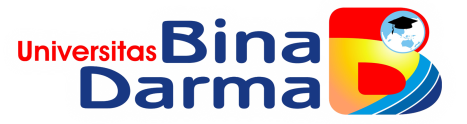 RENCANA PEMBELAJARAN SEMESTER (SEMESTER LESSON PLAN)Nomor Dok: FRM/KUL/01/02 RENCANA PEMBELAJARAN SEMESTER (SEMESTER LESSON PLAN)Nomor Revisi : 03RENCANA PEMBELAJARAN SEMESTER (SEMESTER LESSON PLAN)Tgl. Berlaku : 21 September 2021 RENCANA PEMBELAJARAN SEMESTER (SEMESTER LESSON PLAN)Klausa ISO : 7.5.1 & 7.5.5Disusun oleh (Prepared by)Diperiksa oleh (Checked by)Disetujui oleh (Approved by)Tanggal Validasi (Valid date)Suyanto, M.M., M.KomZaid Amin, M.Kom., Ph.DDedy Syamsuar, P.hDCapaian Pembelajaran Lulusan (CPL)(Programme Learning Outcomes)CPL 04CPL 11Memahami dan mampu membuat model data dan model proses organisasi, mendefinisikan solusi dan proses secara teknis Mampu merancang arsitektur enterprise, basis data, mengembangkan strategi, dan perencanaan sistem informasi untuk organisasi/ bisnis;Memahami dan mampu membuat model data dan model proses organisasi, mendefinisikan solusi dan proses secara teknis Mampu merancang arsitektur enterprise, basis data, mengembangkan strategi, dan perencanaan sistem informasi untuk organisasi/ bisnis;Memahami dan mampu membuat model data dan model proses organisasi, mendefinisikan solusi dan proses secara teknis Mampu merancang arsitektur enterprise, basis data, mengembangkan strategi, dan perencanaan sistem informasi untuk organisasi/ bisnis;Memahami dan mampu membuat model data dan model proses organisasi, mendefinisikan solusi dan proses secara teknis Mampu merancang arsitektur enterprise, basis data, mengembangkan strategi, dan perencanaan sistem informasi untuk organisasi/ bisnis;Capaian Pembelajaran Mata Kuliah (CPMK)(Course Learning Outcomes)CPMK-11Mengetahui dan memahami lingkup basis data, arsitektur basis data, bahasa basis data, memahami pengertian model data relational dan obyek.Mengetahui dan memahami lingkup basis data, arsitektur basis data, bahasa basis data, memahami pengertian model data relational dan obyek.Mengetahui dan memahami lingkup basis data, arsitektur basis data, bahasa basis data, memahami pengertian model data relational dan obyek.Mengetahui dan memahami lingkup basis data, arsitektur basis data, bahasa basis data, memahami pengertian model data relational dan obyek.Capaian Pembelajaran Mata Kuliah (CPMK)(Course Learning Outcomes)CPMK-30Mampu membuat perencanaan sistem Informasi untuk menyelesaikan masalah dalam organisasi/bisnisMampu membuat perencanaan sistem Informasi untuk menyelesaikan masalah dalam organisasi/bisnisMampu membuat perencanaan sistem Informasi untuk menyelesaikan masalah dalam organisasi/bisnisMampu membuat perencanaan sistem Informasi untuk menyelesaikan masalah dalam organisasi/bisnisCapaian Pembelajaran Mata Kuliah (CPMK)(Course Learning Outcomes)CPMK-31Mampu merancang dan membangun suatu sistem dengan menggunakan pemrograman untuk menyelesaikan masalah.Mampu merancang dan membangun suatu sistem dengan menggunakan pemrograman untuk menyelesaikan masalah.Mampu merancang dan membangun suatu sistem dengan menggunakan pemrograman untuk menyelesaikan masalah.Mampu merancang dan membangun suatu sistem dengan menggunakan pemrograman untuk menyelesaikan masalah.SUBCPMK 1SUBCPMK 2 SUBCPMK 3 SUBCPMK 4 SUBCPMK 5SUBCPMK 6SUBCPMK 7SUBCPMK 8SUBCPMK 9SUBCPMK 10SUBCPMK 11SUBCPMK 12SUBCPMK 13Mahasiswa mampu memahami konsep pemrograman pythonMahasiswa mampu melakukan instalasi bahasa python dan IDE pycharmMahasiswa mampu menggunakan cara mengkonesikan Python ke database mysql dengan menggunakan mysql_connectorMahasiswa mampu membuat coding bahasa python untuk membuat tabel dan database mysqlMahasiswa mampu membuat coding untuk melakukan Input data table database mysql lewat pythonMahasiswa mampu menampilkan data yang ada didalam table databse mysql menggunakan bahasa pythonMahasiswa mampu menggunakan clausa where untuk melakukan konsisi pencarian dataMahasiswa mampu membuat bahasa python untuk mengubah data dalam tabel database mysqlMahasiswa mampu membuat program python untuk menghapus data yang ada dalam tabelMahasiswa mampu membuat user input dengan bahasa python untuk memasukkan data kedalam tabel database mysqlMahasiswa mampu melakukan sort data dalam tabel databse mysql menggunakan bahsa pythonMahasiswa mampu menggunakan perintah limit dalam mysql untuk menampilkan data tertentu menggunakan bahasa pythonMahasiswa mampu membuat proyek aplikasi database dengan bahasa pemrograman pythonMahasiswa mampu memahami konsep pemrograman pythonMahasiswa mampu melakukan instalasi bahasa python dan IDE pycharmMahasiswa mampu menggunakan cara mengkonesikan Python ke database mysql dengan menggunakan mysql_connectorMahasiswa mampu membuat coding bahasa python untuk membuat tabel dan database mysqlMahasiswa mampu membuat coding untuk melakukan Input data table database mysql lewat pythonMahasiswa mampu menampilkan data yang ada didalam table databse mysql menggunakan bahasa pythonMahasiswa mampu menggunakan clausa where untuk melakukan konsisi pencarian dataMahasiswa mampu membuat bahasa python untuk mengubah data dalam tabel database mysqlMahasiswa mampu membuat program python untuk menghapus data yang ada dalam tabelMahasiswa mampu membuat user input dengan bahasa python untuk memasukkan data kedalam tabel database mysqlMahasiswa mampu melakukan sort data dalam tabel databse mysql menggunakan bahsa pythonMahasiswa mampu menggunakan perintah limit dalam mysql untuk menampilkan data tertentu menggunakan bahasa pythonMahasiswa mampu membuat proyek aplikasi database dengan bahasa pemrograman pythonMahasiswa mampu memahami konsep pemrograman pythonMahasiswa mampu melakukan instalasi bahasa python dan IDE pycharmMahasiswa mampu menggunakan cara mengkonesikan Python ke database mysql dengan menggunakan mysql_connectorMahasiswa mampu membuat coding bahasa python untuk membuat tabel dan database mysqlMahasiswa mampu membuat coding untuk melakukan Input data table database mysql lewat pythonMahasiswa mampu menampilkan data yang ada didalam table databse mysql menggunakan bahasa pythonMahasiswa mampu menggunakan clausa where untuk melakukan konsisi pencarian dataMahasiswa mampu membuat bahasa python untuk mengubah data dalam tabel database mysqlMahasiswa mampu membuat program python untuk menghapus data yang ada dalam tabelMahasiswa mampu membuat user input dengan bahasa python untuk memasukkan data kedalam tabel database mysqlMahasiswa mampu melakukan sort data dalam tabel databse mysql menggunakan bahsa pythonMahasiswa mampu menggunakan perintah limit dalam mysql untuk menampilkan data tertentu menggunakan bahasa pythonMahasiswa mampu membuat proyek aplikasi database dengan bahasa pemrograman pythonMahasiswa mampu memahami konsep pemrograman pythonMahasiswa mampu melakukan instalasi bahasa python dan IDE pycharmMahasiswa mampu menggunakan cara mengkonesikan Python ke database mysql dengan menggunakan mysql_connectorMahasiswa mampu membuat coding bahasa python untuk membuat tabel dan database mysqlMahasiswa mampu membuat coding untuk melakukan Input data table database mysql lewat pythonMahasiswa mampu menampilkan data yang ada didalam table databse mysql menggunakan bahasa pythonMahasiswa mampu menggunakan clausa where untuk melakukan konsisi pencarian dataMahasiswa mampu membuat bahasa python untuk mengubah data dalam tabel database mysqlMahasiswa mampu membuat program python untuk menghapus data yang ada dalam tabelMahasiswa mampu membuat user input dengan bahasa python untuk memasukkan data kedalam tabel database mysqlMahasiswa mampu melakukan sort data dalam tabel databse mysql menggunakan bahsa pythonMahasiswa mampu menggunakan perintah limit dalam mysql untuk menampilkan data tertentu menggunakan bahasa pythonMahasiswa mampu membuat proyek aplikasi database dengan bahasa pemrograman pythonMahasiswa mampu memahami konsep pemrograman pythonMahasiswa mampu melakukan instalasi bahasa python dan IDE pycharmMahasiswa mampu menggunakan cara mengkonesikan Python ke database mysql dengan menggunakan mysql_connectorMahasiswa mampu membuat coding bahasa python untuk membuat tabel dan database mysqlMahasiswa mampu membuat coding untuk melakukan Input data table database mysql lewat pythonMahasiswa mampu menampilkan data yang ada didalam table databse mysql menggunakan bahasa pythonMahasiswa mampu menggunakan clausa where untuk melakukan konsisi pencarian dataMahasiswa mampu membuat bahasa python untuk mengubah data dalam tabel database mysqlMahasiswa mampu membuat program python untuk menghapus data yang ada dalam tabelMahasiswa mampu membuat user input dengan bahasa python untuk memasukkan data kedalam tabel database mysqlMahasiswa mampu melakukan sort data dalam tabel databse mysql menggunakan bahsa pythonMahasiswa mampu menggunakan perintah limit dalam mysql untuk menampilkan data tertentu menggunakan bahasa pythonMahasiswa mampu membuat proyek aplikasi database dengan bahasa pemrograman pythonMatriks Sub-CPMK terhadap CPL dan CPMK SUB-CPMKSUB-CPMKCPL 04CPL 11Matriks Sub-CPMK terhadap CPL dan CPMK SUB-CPMKSUB-CPMKCPMK-11CPMK-30CPMK-31SUB-CPMK-1SUB-CPMK-1SUB-CPMK-2SUB-CPMK-2SUB-CPMK-3SUB-CPMK-3SUB-CPMK-4SUB-CPMK-4SUB-CPMK-5SUB-CPMK-5SUB-CPMK-6SUB-CPMK-6SUB-CPMK-7SUB-CPMK-7SUB-CPMK-8SUB-CPMK-8SUB-CPMK-9SUB-CPMK-9SUB-CPMK-10SUB-CPMK-10SUB-CPMK-11SUB-CPMK-11SUB-CPMK-12SUB-CPMK-12SUB-CPMK-13SUB-CPMK-13Mata kuliah ini diajarkan untuk mencapai kompetensi pembuatan dan pengembangan aplikasi berbasis desktop melalui pemahaman bahasa pemrograman python dan berbagai kolaborasi teknologi sehingga mahasiswa akan mampu menciptakan/membuat dan mengembangkan aplikasi bahasa python yang bermanfaat di berbagai bidang dengan teknologi terkini.Bobot (SKS)Konsep pemrograman Python 2.	Install bahasa python dan IDE Pycharm 3.	Koneksi ke database mysql 4.	Membuat Database Mysql menggunakan bahasa python 5.	Input data table database mysql lewat python 6.	Menampilkan data7.	Pencarian data dengan Clausa Where 8.	Mengubah data 9.	Hapus data 10.	User input11.	Sort data12.	MySQL Limit13.  Studi kasusMinggu(Week)Sub CPMK(Kemampuan akhir yang direncanakan)(Lesson Learning Outcomes)Bahan Kajian/Materi Pembelajaran(Study Material)Bentuk dan Metode Pembelajaran[Estimasi Waktu](Learning Method)Sumber Belajar(Learning Resource)Penilaian(Evaluation)Penilaian(Evaluation)Penilaian(Evaluation)Penilaian(Evaluation)Minggu(Week)Sub CPMK(Kemampuan akhir yang direncanakan)(Lesson Learning Outcomes)Bahan Kajian/Materi Pembelajaran(Study Material)Bentuk dan Metode Pembelajaran[Estimasi Waktu](Learning Method)Sumber Belajar(Learning Resource)Indikator(Indicator)Kriteria & bentuk(Criteria)Bobot(%)1-2-3Mahasiswa mampu memahami konsep pemrograman pythonKonsep Pemrograman PythonBentuk Pemebelajaran: Kuliah Tatap Muka di kelas (Luring): 4 x 50” Metode Pembelajaran: Contextual Learning dan discovery learningBelajar Mandiri dan Tugas Terstruktur: 4 x 120”Idem Buku SumberKetepatan dalam memahami memahami konsep dasar dari struktur data dan terbiasa dengan bahasa pemrogramaan pythonBentuk : Diskusi, Tanya Jawab, latihan dan tugas 1 Kriteria :Rubrik1,54-5-6Mahasiswa mampu melakukan instalasi bahasa python dan IDE pycharmInstal bahasa python dan IDE pycharmBentuk Pemebelajaran: Kuliah Tatap Muka di kelas (Luring): 2 x 50” Metode Pembelajaran: Contextual Learning dan discovery learningBelajar Mandiri dan Tugas Terstruktur: 4 x 120”Idem Buku SumberKetepatan dalam menerapkan dan memahami tipe data bentukan dan mampu menerapkannya pada program.Bentuk : Diskusi, Tanya Jawab, latihan dan tugas 2 Kriteria :Rubrik1,57-8-9Mahasiswa mampu menggunakan cara mengkonesikan Python ke database mysql dengan menggunakan mysql_connectorKoneksi ke database mysql Bentuk Pemebelajaran: Kuliah Tatap Muka di kelas (Luring): 4 x 50” Metode Pembelajaran: Contextual Learning dan discovery learningBelajar Mandiri dan Tugas Terstruktur: 4 x 120”Idem Buku SumberKetepatan dalam menjelaskan memahami penggunaan seleksi kondisi dan perulangan serta mampu menerapkannya pada programBentuk : Diskusi, Tanya Jawab, latihan dan tugas 3 Kriteria :Rubrik1,510Mahasiswa mampu mengerjakan soal yang diberikan berkaitan dengan materi dari SUBCMK 1 s.d SUBCPMK 3QUISQuis untuk materi pada pertemuan minggu1 s/d 10Bentuk Pemebelajaran: Kuliah Tatap Muka di kelas (Luring): 4 x 50”:Metode Pembelajaran: Contextual Learning dan discovery learningBelajar Mandiri dan Tugas Terstruktur: 4 x 120”Idem Buku SumberKetepatan dalam mengerjakan mengerjakan soal yang diberikan berkaitan dengan materi dari SUBCMK 1 s.d SUBCPMK 3Bentuk : Diskusi, Tanya Jawab, latihan dan Quis Kriteria :Rubrik 1511-12-13Mahasiswa mampu membuat coding bahasa python untuk membuat tabel dan database mysqlMembuat Database Mysql menggunakan bahasa python Bentuk Pemebelajaran: Kuliah virtual via zoom atau di elearning UBD (Daring):  4 x 50”Metode Pembelajaran: Contextual Learning dan discovery learningBelajar Mandiri dan Tugas Terstruktur: 4 x 120”Idem Buku SumberKetepatan dalam menjelaskan memahami penggunaan Array 1 dan Array 2 dimensi serta mampu menerapkannya pada programBentuk : Diskusi, Tanya Jawab, latihan dan tugas 4 Kriteria :Rubrik1,514-15-16Mahasiswa mampu membuat coding untuk melakukan Input data table database mysql lewat pythonInput data table database mysql lewat python Bentuk Pemebelajaran: Quis virtual via zoom atau di elearning UBD (Daring):  4 x 50”Metode Pembelajaran: Contextual Learning dan discovery learningBelajar Mandiri dan Tugas Terstruktur: 4 x 120”Idem Buku SumberKetepatan dalam konsep dari sebuah rekursif serta menerapkanya ke dalam programKetepatan dalam menerapkan menerapkan teknik search ke dalam programBentuk : Diskusi, Tanya Jawab, latihan dan tugas 5 Kriteria :Rubrik 1,517-18-19Mahasiswa mampu menampilkan data yang ada didalam table databse mysql menggunakan bahasa pythonPerintah select untuk menampilkan data dan menggunakan perulangan for serta fungsi fetchall, fetchone, fetchmanyBentuk Pemebelajaran: Kuliah Tatap Muka di kelas (Luring): 2 x 50” Metode Pembelajaran: Contextual Learning dan discovery learningBelajar Mandiri dan Tugas Terstruktur: 4x 120”Idem Buku SumberKetepatan dalam menerapkan teknik sortBentuk : Diskusi, Tanya Jawab, latihan dan tugas 6 Kriteria :Rubrik 220UTSBentuk Pemebelajaran: Kuliah Tatap Muka di kelas (Luring): 4 x 50” Metode Pembelajaran: Contextual Learningdan discovery learningBelajar Mandiri dan Tugas Terstruktur: 4x 120”Idem Buku SumberKetepatan dalam menerapkan teknik sort lanjut ke dalam programDan Ketepatan dalam mengerjakan soal yang berkaitan dengan materi SUB CPMK 4 s.d SUBCPMK 9Bentuk : Ujian Tengah Semester  Kriteria :Rubrik 2521-22Mahasiswa mampu menggunakan clausa where untuk melakukan konsisi pencarian dataWhere dalam queri mysqBentuk Pemebelajaran: Ujian Tengah Semester Tatap Muka di kelas (Luring): 4 x 50”Belajar Mandiri dan Tugas Terstruktur:4 x 120”Idem Buku SumberKetepatan menerapkan dan memahami konsep Linked List non circular dan mampu menerapkannya dalam programBentuk : Diskusi, Tanya Jawab, dan latihan Kriteria :Rubrik23-24Mahasiswa mampu membuat bahasa python untuk mengubah data dalam tabel database mysqlMenggunakan update untuk mengubah data dalam tabel melalui perintah bahasaBentuk Pemebelajaran: Kuliah virtual via zoom atau di elearning UBD (Daring):  4 x 50”Metode Pembelajaran: Contextual Learning dan discovery learningBelajar Mandiri dan Tugas Terstruktur: 4 x 120”Idem Buku Sumber Ketepatan menerapkan dan memahami konsep dan penerapan Stack (tumpukan ) dalam mengorganisir data dalam programBentuk : Diskusi, Tanya Jawab, latihan dan tugas 7 Kriteria :Rubrik 225-26Mahasiswa mampu membuat program python untuk menghapus data yang ada dalam tabelMenggunakan update untuk mengubah data dalam tabel melalui perintah bahasaBentuk Pemebelajaran: Kuliah virtual via zoom atau di elearning UBD (Daring):  4 x 50”Metode Pembelajaran: Contextual Learning dan discovery learningBelajar Mandiri dan Tugas Terstruktur: 4 x 120”Idem Buku SumberkelompokRubrik Penilaian Tugas KelompokKetepatan dalam menjelaskan dan memahami konsep Queue ( Antrian) dalam mengorganisir data dalam programKetepatan dalam memahami tugas kelompok yang diberikanBentuk : Presentasi, Diskusi, dan  Tanya Jawab Kriteria Rubrik 1527-28Mahasiswa mampu membuat user input dengan bahasa python untuk memasukkan data kedalam tabel database mysqlMenggunakan perintah input untuk memasukan data ke tabelBentuk Pemebelajaran: Kuliah virtual via zoom atau di elearning UBD (Daring):  4 x 50”Metode Pembelajaran: Contextual Learning dan discovery learningBelajar Mandiri dan Tugas Terstruktur: 4 x 120”Idem Buku SumberKetepatan dalam memahami dan menjelaskan konsep TreeBentuk : Diskusi, Tanya Jawab, latihan dan tugas 8 Kriteria :Rubrik1,529Mahasiswa mampu melakukan sort data dalam tabel databse mysql menggunakan bahsa pythonFungsi sort ascending dan descending orde by)Bentuk Pemebelajaran: Kuliah Tatap Muka di kelas (Luring): 4 x 50” Metode Pembelajaran: Contextual Learning dan discovery learningBelajar Mandiri dan Tugas Terstruktur: 4 x 120”Idem Buku SumberKetepatan dalam memahami dan menjelaskan konsep graphBentuk : Diskusi, Tanya Jawab, latihan dan tugas 9 Kriteria :Rubrik230Mahasiswa mampu menggunakan perintah limit dalam mysql untuk menampilkan data tertentu menggunakan bahasa pythonFungsi limit dalam mysqlBentuk Pemebelajaran: Ujian Tengah Semester Tatap Muka di kelas (Luring): 4 x 50”Belajar Mandiri dan Tugas Terstruktur:4 x 120”Idem Buku SumberKetepatan menerapkan dan memahami konsep Linked List non circular dan mampu menerapkannya dalam programBentuk : Diskusi, Tanya Jawab, dan latihan Kriteria :Rubrik31Mahasiswa mampu membuat proyek aplikasi database dengan bahasa pemrograman pythonProyek database mysql dan pythonBentuk Pemebelajaran: Ujian Tengah Semester Tatap Muka di kelas (Luring): 4 x 50”Belajar Mandiri dan Tugas Terstruktur:4 x 120”Idem Buku SumberKetepatan menerapkan dan memahami konsep Linked List non circular dan mampu menerapkannya dalam programBentuk : Diskusi, Tanya Jawab, dan latihan Kriteria :Rubrik16UASUASUASUASUASUASUASCPLCPMKMBKMObservasi (Praktek)Unjuk Kerja (Presentasi)TugasTes Tertulis Tes Tertulis Tes Tertulis Tes Lisan (Tgs Kel)CPLCPMKMBKMObservasi (Praktek)Unjuk Kerja (Presentasi)TugasKuisUTSUASTes Lisan (Tgs Kel)CPL 04CPMK-11CPL 11CPMK-30CPMK-31CPLCPMKTahap PenilaianTeknik PenilaianInstrumenKriteriaBobotCPL 04CPMK-11Perkuliahan Sebelum UTSTugas TertulisRubrikKelengkapan Berkas dan Kelengkapan Jawaban7,5%QuisUjian Tertulis 15%CPL 11CPMK-30UTSUjian TertulisRubrikKelengkapan Berkas dan Kelengkapan Jawaban25%Perkuliahan Setelah UTSTugas Tertulis7,5%Tugas KelompokTes Lisan15%UASUjian Tertulis30%NoKategori / Metode EvaluasiCPMKModel SoalIndikator PenilaianIndikator PenilaianIndikator PenilaianIndikator PenilaianNoKategori / Metode EvaluasiCPMKModel SoalKurangCukupBaikSangat Baik1TugasCPMK11Mampu menyebutkan dan menjelaskan tentang Bahasa pemrograman python, menginstalasi Bahasa python dan IDE pycharm, dan melakukan koneksi python ke database mysql dengan menggunakan mysql conectorMahasiswa tidak  Mampu menyebutkan tentang Bahasa pemrograman python, menginstalasi Bahasa python dan IDE pycharm, dan melakukan koneksi python ke database mysql dengan menggunakan mysql conectorMahasiswa cukup Mampu menyebutkan tentang Bahasa pemrograman python, menginstalasi Bahasa python dan IDE pycharm, dan melakukan koneksi python ke database mysql dengan menggunakan mysql conectorMahasiswa dapat Mampu dengan baik menyebutkan tentang Bahasa pemrograman python, menginstalasi Bahasa python dan IDE pycharm, dan melakukan koneksi python ke database mysql dengan menggunakan mysql conectorMahasiswa dengan sangat baik dapat  Mampu menyebutkan tentang Bahasa pemrograman python, menginstalasi Bahasa python dan IDE pycharm, dan melakukan koneksi python ke database mysql dengan menggunakan mysql conectorCPMK30Mampu menjelaskan tentang coding sederhana untuk membuat table dan database, serta input data table database lewat python, dan menampilkan table database mysql, mampu melakukan user input dan sort dataMahasiswa tidak mampu menjelaskan tentang coding sederhana untuk membuat table dan database, serta input data table database lewat python, dan menampilkan table database mysql, mampu melakukan user input dan sort dataMahasiswa cukup Mampu menjelaskan tentang coding sederhana untuk membuat table dan database, serta input data table database lewat python, dan menampilkan table database mysql, mampu melakukan user input dan sort dataMahasiswa dapat Mampu menjelaskan tentang coding sederhana untuk membuat table dan database, serta input data table database lewat python, dan menampilkan table database mysql, mampu melakukan user input dan sort dataMahasiswa dengan sangat baik dapat  Mampu menjelaskan tentang coding sederhana untuk membuat table dan database, serta input data table database lewat python, dan menampilkan table database mysql, mampu melakukan user input dan sort data2QuizCPMK11Mampu menyelesaikan soal yang berkaitan dengan materi pengantar bahasa pyhton pada subcpmk 1 s.d subcpmk 3Mahasiswa tidak mampu menyelesaikan soal yang berkaitan dengan materi pengantar bahasa pyhton pada subcpmk 1 s.d subcpmk 3Mahasiswa cukup mampu menyelesaikan soal yang berkaitan dengan materi pengantar bahasa pyhton pada subcpmk 1 s.d subcpmk 3Mahasiswa dapat menyelesaikan menyelesaikan soal yang berkaitan dengan materi pengantar bahasa pyhton pada subcpmk 1 s.d subcpmk 3Mahasiswa dapat dengan sangat baik menyelesaikan menyelesaikan soal yang berkaitan dengan materi pengantar bahasa pyhton pada subcpmk 1 s.d subcpmk 3 3UTSCPMK09Mampu menyelesaikan soal untuk membuat table dan database mysql, input data table dan menampilkan data table databaseMahasiswa tidak mampu menyelesaikan soal untuk membuat table dan database mysql, input data table dan menampilkan data table databaseMahasiswa cukup mampu menyelesaikan soal untuk membuat table dan database mysql, input data table dan menampilkan data table database Mahasiswa dapat menyelesaikan soal t untuk membuat table dan database mysql, input data table dan menampilkan data table databaseMahasiswa dapat dengan sangat baik menyelesaikan soal untuk membuat table dan database mysql, input data table dan menampilkan data table database4Tugas KelompokCPMK15Mampu memjelaskan dan merancang dan  Membuat program sederhana pyhton :Menampilkan hello worldMenjumlahkan dua angkaMenghitung akar kuadratMenghitung luas segitigaMenghitung volume kubusMenyelesaikan persamaan kuadratMenukar nilai variableMenghasilkan angka acak Mengubah kilometer jadi millMengubah celcius jadi Fahrenheit dllRubrik Penilaian Tugas KelompokRubrik Penilaian Tugas KelompokRubrik Penilaian Tugas KelompokRubrik Penilaian Tugas Kelompok5UASCPMK15Mampu menyelesaikan membuat program sederhana yang lengkap dengan Bahasa pemrograman pyhton   Mahasiswa tidak mampu menyelesaikan membuat program sederhana yang lengkap dengan Bahasa pemrograman pyhton   Mahasiswa cukup mampu menyelesaikan membuat program sederhana yang lengkap dengan Bahasa pemrograman pyhton   Mahasiswa dapat menyelesaikan membuat program sederhana yang lengkap dengan Bahasa pemrograman pyhton   Mahasiswa dapat dengan sangat baik menyelesaikan membuat program sederhana yang lengkap dengan Bahasa pemrograman pyhton   AspekSangat KurangKurangCukupBaikSangat BaikAspek<4041-6061-7576-85>86Presentasi Presentasi Presentasi Presentasi Presentasi Presentasi Presentasi Gaya PresentasiPembicara cemas dan tidak nyaman, dan membaca berbagai catatan daripada berbicara.Pendengar sering diabaikan.Tidak terjadi kontak mata karena pembicara lebih banyak melihat ke papan tulis atau layar.Berpatokan pada catatan, tidak ada ide yang dikembangkan di luar catatan, suara monoton.Secara umum pembicara tenang, tetapi dengan nada yang datar dan cukup sering bergantung pada catatan.Kadang kala kontak mata dengan pendengar diabaikan.Pembicara tenang dan menggunakan intonasi yang tepat, berbicara tanpa bergantung pada catatan, dan berinteraksi secara intensif dengan pendengar.Pembicara selalu kontak mata dengan pendengar.Berbicara dengan semangat, menularkan semangat dan antusiasme pada pendengar.Isi PresentasiIsi menyesatkan pendengar.Isi yang disampaikan terlalu umum sehingga tidak menambah wawas bagipendengar.Isi disampaikan dengan akurat tapi tidak lengkap.Isi disampaikan dengan akurat dan lengkap, sehingga pendengar mendapatwawasan baru.Isi disampaikan dengan sangat akurat dan lengkap, sehingga dapat menggugahpendengar untukmengembangkan pikiran.Laporan Laporan Laporan Laporan Laporan Laporan Laporan Komponen yang harus ada:Modul dan Listing program Menuliskan sebagian komponen yang diminta dan banyak yang kurang tepat.Menuliskan sebagian komponen yang diminta tapi sebagian kurang benar.Menuliskan semua komponen yang diminta tapi banyak yang kurang tepat.Menuliskan semua komponen yang diminta tapi sebagian kurang benar.Menuliskan semua komponen yang diminta dengan baik dan benar.Total Minggu KeSUB-CPMK-ASESMENBOBOT1-2-3SUBCPMK 1Tugas 1 : Jelaskan python dan fungsinya1,5 %4-5-6SUBCPMK 2Tugas 2 : melakukan instalasi bahasa python dan IDE pycharm1,5 %4-5-6SUBCPMK 2Quis 12,5 %7-8-9SUBCPMK 3 Tugas 3 : melakukan mengkonesikan Python ke database mysql dengan menggunakan mysql_connector1,5 %7-8-9SUBCPMK 3 Quis 22,5 %7-8-9SUBCPMK 3 Quis 35 %10SUBCPMK 1, SUBCPMK 2, SUBCPMK 3 QUIS5 %11-12-13SUBCPMK 4Tugas 4:  membuat coding bahasa python untuk membuat tabel dan database mysql1,5 %11-12-13SUBCPMK 4UTS 15 %14-15-16SUBCPMK 5Tugas 5: membuat coding untuk melakukan Input data table database mysql lewat python1,5 %17-18-19SUBCPMK 6Tugas 6: menampilkan data yang ada didalam table databse mysql menggunakan bahasa python2 %UTS 25 %20Evaluasi Tengah Semester : Evaluasi CPMK 11 : SUB-CPMK 1,2,3,4,5,6UTS10 %23-24SUBCPMK 7Tugas 7: membuat bahasa python untuk mengubah data dalam tabel database mysql2 %23-24SUBCPMK 7UAS5 %25-26SUBCPMK 9Tugas Kelompok  : membuat dan merancang program sederhana pyhton :Menampilkan hello worldMenjumlahkan dua angkaMenghitung akar kuadratMenghitung luas segitigaMenghitung volume kubusMenyelesaikan persamaan kuadratMenukar nilai variableMenghasilkan angka acak Mengubah kilometer jadi millMengubah celcius jadi Fahrenheit dll5 %27-28SUBCPMK 10Tugas 8 : membuat user input dengan bahasa python untuk memasukkan data kedalam tabel database mysql1,5 %29SUBCPMK 14Tugas 9 : melakukan sort data dalam tabel databse mysql menggunakan bahsa python2 %CPMK 11 dan CPMK 30UAS15 %32Evaluasi Akhir Semester :SUBCPMK 1 S.D SUBCPMK 13 UAS7,5 %1-32Evaluasi CPMK 11 dan CPMK 30 .Total Bobot CPMKTotal Bobot CPMKTotal Bobot CPMK100%Total Bobot CPLTotal Bobot CPLTotal Bobot CPL100%CPLCPMKMBKMObservasi (Praktek)Unjuk Kerja (Presentasi)TugasTes TertulisTes TertulisTes TertulisTes Lisan(Tes Kelompok)TotalCPLCPMKMBKMObservasi (Praktek)Unjuk Kerja (Presentasi)TugasKuisUTSUASTes Lisan(Tes Kelompok)TotalCPL 11CPMK-114,51519,5CPMK-3010,5251550.5CPMK-313030Jumlah Total MK Algoritma dan Struktur Data :Jumlah Total MK Algoritma dan Struktur Data :Jumlah Total MK Algoritma dan Struktur Data :Jumlah Total MK Algoritma dan Struktur Data :Jumlah Total MK Algoritma dan Struktur Data :Jumlah Total MK Algoritma dan Struktur Data :Jumlah Total MK Algoritma dan Struktur Data :Jumlah Total MK Algoritma dan Struktur Data :Jumlah Total MK Algoritma dan Struktur Data :Jumlah Total MK Algoritma dan Struktur Data :100No.Bentuk  AsesmenCPL 11CPL 11CPL 11TotalNo.Bentuk  AsesmenCPMK 13CPMK 28CPMK 31Total1Tugas 11,5 %1,5 %2Tugas 21,5 %1,5 %3Tugas 31,5 %1,5 %4Tugas 41,5 %1,5 %5Tugas 51,5 %1,5 %6Tugas 62 %2 %7Tugas 72 %2 %8Tugas 81,5 %1,5 %9Tugas 92 %2 %10Tugas Kelompok  15 %15 %Total Bobot TugasTotal Bobot Tugas9,5 %20,5 %0%30 %